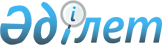 О пеpедаче в ведение Министеpства юстиции Республики Казахстан военных тpибуналовПостановление Пpезидиума Веpховного Совета Республики Казахстан от 20 янваpя 1992 года



      Президиум Верховного Совета Республики Казахстан постановляет: 






      1. Действующие на территории Республики Казахстан военные трибуналы передать в ведение Министерства юстиции Республики Казахстан с возложением организационного обеспечения деятельности этих военных трибуналов, сохранив их штатную структуру, численность, а также статус военнослужащих для личного состава. 






      2. Поручить Кабинету Министров Республики Казахстан рассмотреть вопрос о создании в Министерстве юстиции структурного подразделения о военных трибуналах. 






      3. Министерству финансов Республики Казахстан выделить необходимые ассигнования на содержание военных трибуналов. 






      4. Кабинету Министров, Верховному Суду, Прокуратуре Республики Казахстан подготовить проект "Положения о военных трибуналах Республики Казахстан" и предложения о внесении в действующее законодательство изменений и дополнений, вытекающих из настоящего постановления.






      5. До приведения законодательства в соответствие с настоящим постановлением, действующие законодательные акты республики, регулирующие деятельность судебных органов, распространяются на военные трибуналы Республики Казахстан.


      Председатель




      Верховного Совета




      Республики Казахстан


					© 2012. РГП на ПХВ «Институт законодательства и правовой информации Республики Казахстан» Министерства юстиции Республики Казахстан
				